第５回　いしかわ国際ピアノコンクール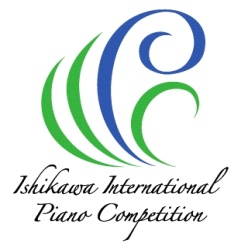 https://ishikawa-ipc.jp 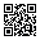 石川県在住の音楽愛好家 20名を一般審査員として募集します一般部門の本選をお聴きいただき、一番感動した演奏に投票し聴衆賞を決めていただきます。参加者に関係のある方はご遠慮ください日　時　：　2019年  ８ 月 31日（土） 10：00～終了時間(未定）全日審査できる方に限ります会　場　：　石川県立音楽堂コンサートホール定　員　：　20名（定員になり次第締め切ります）審査料　：　謝礼はありません。お昼のお弁当を用意します。締　切　：　7月15日（月）応募方法：　下記申込書にご記入の上 事務局までFAX. またはメールにてお申込みください申し込み：　いしかわ国際ピアノコンクール実行委員会　事務局（寺松方）TEL ＆ FAX　　076-296-2494Ｍail : ishikawa-ipc@space.ocn.ne.jp-----------------------------------------------------------------------------------------------------------------------------------------------------------聴衆賞　一般審査員　申込書（ふりがな）お名前　　　　　　　　            　　　　　　　　　　年齢　　　　　　        〒ご住所　　　　　　　　　　　　　　　　　　　　　　　　　　　　　　　　携帯電話連絡先　メールアドレス　　　　　　　　　　　　　　　　　　　　　　　　　　　　